СОВЕТ ПАРКОВСКОГО СЕЛЬСКОГО ПОСЕЛЕНИЯ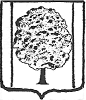 ТИХОРЕЦКОГО РАЙОНА ПРОЕКТТретий созыв   РЕШЕНИЕ  от ____________                                                                                        № ______посёлок ПарковыйО внесении изменений в решение Совета Парковского сельского поселения Тихорецкого района от 23 января 2015 года № 32 « О комиссии по соблюдению требований к должностному поведению должностных лиц, замещающих муниципальные должности  Парковского  сельского поселения Тихорецкого района на постоянной основе, и урегулированию конфликта интересов	На основании Федерального закона от 25 декабря 2008 года № 273-ФЗ  «О противодействии коррупции», Совет Парковского сельского поселения Тихорецкого района р е ш и л:	1.Внести в решение Совета Парковского сельского поселения Тихорецкого района от 23 января 2015 года № 32 « О комиссии по соблюдению требований к должностному поведению должностных лиц, замещающих муниципальные должности  Парковского  сельского поселения Тихорецкого района на постоянной основе, и урегулированию конфликта интересов»                        (с изменениями от 12 августа 2016 года № 120) следующие изменения:	в наименовании, пунктах 1,2,3, в наименовании приложений № 1,2, в пункте 1 приложения № 2 слова «на постоянной основе,» исключить;	2. Обнародовать настоящее решение в установленном порядке и разместить на официальном сайте Парковского сельского поселения Тихорецкого района в информационно-телекоммуникационной сети  «Интернет».	3. Решение вступает в силу со дня его обнародования.Глава Парковского  сельского поселения Тихорецкого района                                                                                    Н.Н.АгеевПредседатель СоветаПарковского сельского поселенияТихорецкого района							                    А.И.Чоп